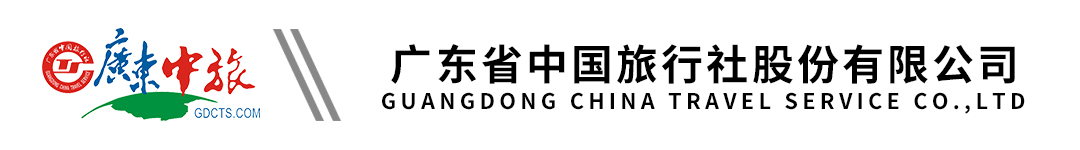 【臻·城中度假】西班牙风格“水元素”温泉之旅纯玩2天团丨合汇温泉酒店丨南平静修小镇丨石马龙湿地公园（ZLZZ）行程单行程安排费用说明其他说明产品编号ZJS16506195462LL出发地广州市目的地广州市行程天数2去程交通汽车返程交通汽车参考航班集合点:（因受交通管制，有可能变更上车地点，具体以导游通知为准）集合点:（因受交通管制，有可能变更上车地点，具体以导游通知为准）集合点:（因受交通管制，有可能变更上车地点，具体以导游通知为准）集合点:（因受交通管制，有可能变更上车地点，具体以导游通知为准）集合点:（因受交通管制，有可能变更上车地点，具体以导游通知为准）产品亮点*游魅力乡村、悠闲避世好时光*游魅力乡村、悠闲避世好时光*游魅力乡村、悠闲避世好时光*游魅力乡村、悠闲避世好时光*游魅力乡村、悠闲避世好时光天数行程详情用餐住宿D1华厦—南平静修小镇—入住合汇温泉酒店（午餐自理）早餐：X     午餐：X     晚餐：自助晚餐或晚餐套餐   合汇温泉酒店D2合汇温泉酒店—石马龙湿地公园—返程（午餐自理）早餐：自助早餐     午餐：X     晚餐：X   无费用包含1.交通：按实际参团人数安排空调旅游巴士，每人1正座1.交通：按实际参团人数安排空调旅游巴士，每人1正座1.交通：按实际参团人数安排空调旅游巴士，每人1正座费用不包含1、行程外私人所产生的个人费用；1、行程外私人所产生的个人费用；1、行程外私人所产生的个人费用；预订须知1.如遇到台风,暴雨或河水上涨等不可抗力因素而影响团队运作的,为保障客人生命财产安全,我社将尽早通知客人取消行程,团款全额退回,双方自动终止履行合同,我社不作任何赔偿.温馨提示1、 两人入住一间房，不设三人房。若出现单男单女，请补房差；退改规则此团40人成团。若人数少于40人出团或不可抗力因素，我社将提前1天通知客人，建议客人改期、改线路或者退团处理，不另作赔偿！望知悉理解！报名材料本线路仅限75周岁以下游客报名。